Dear Parent/Guardian,Healthy eating is so important for children. At [SCHOOL], we work hard to ensure students receive a healthy breakfast and lunch each day to support their developing brains and bodies. Research shows that children who eat regular, nutritious meals are more likely to attend school and be engaged in learning.We are excited to partner with Every Meal to offer a free weekend meal program to all our students. Every Meal is a 501(c)(3) nonprofit organization with a mission to fight child hunger through community and school partnerships. They strive to make a difference in children’s lives by focusing on food gaps like weekends, school breaks, and summer when they can’t receive food in school.Free for all familiesNo qualifications required Students enrolled in the program will receive a 4-5 pound bag of nutritious, nonperishable food each weekEvery Meal does not collect information from families; privacy is protectedFamilies may choose to participate in the program anytime throughout the school yearFamilies may choose from a variety of different weekend food bag options Please contact [NAME OF CONTACT] to participate or for more information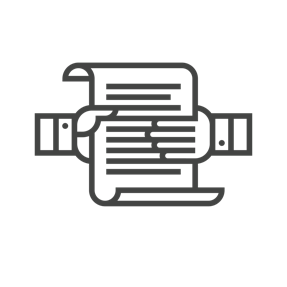 Sincerely, SIGNATURE OF PRINCIPAL & SCHOOL CONTACT 